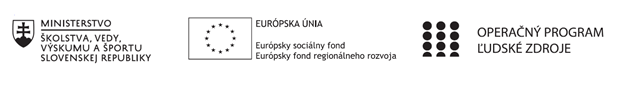 Správa o činnosti pedagogického klubu Príloha:Prezenčná listina zo stretnutia pedagogického klubuPríloha správy o činnosti pedagogického klubu              PREZENČNÁ LISTINAMiesto konania stretnutia: 	Obchodná akadémia, Polárna 1, 040 12 KošiceDátum konania stretnutia: 	30.03.2021Trvanie stretnutia: 		od  14.30 hod	do  17.30 hod	Zoznam účastníkov/členov pedagogického klubu:Fotografie zo stretnutia pedagogického klubu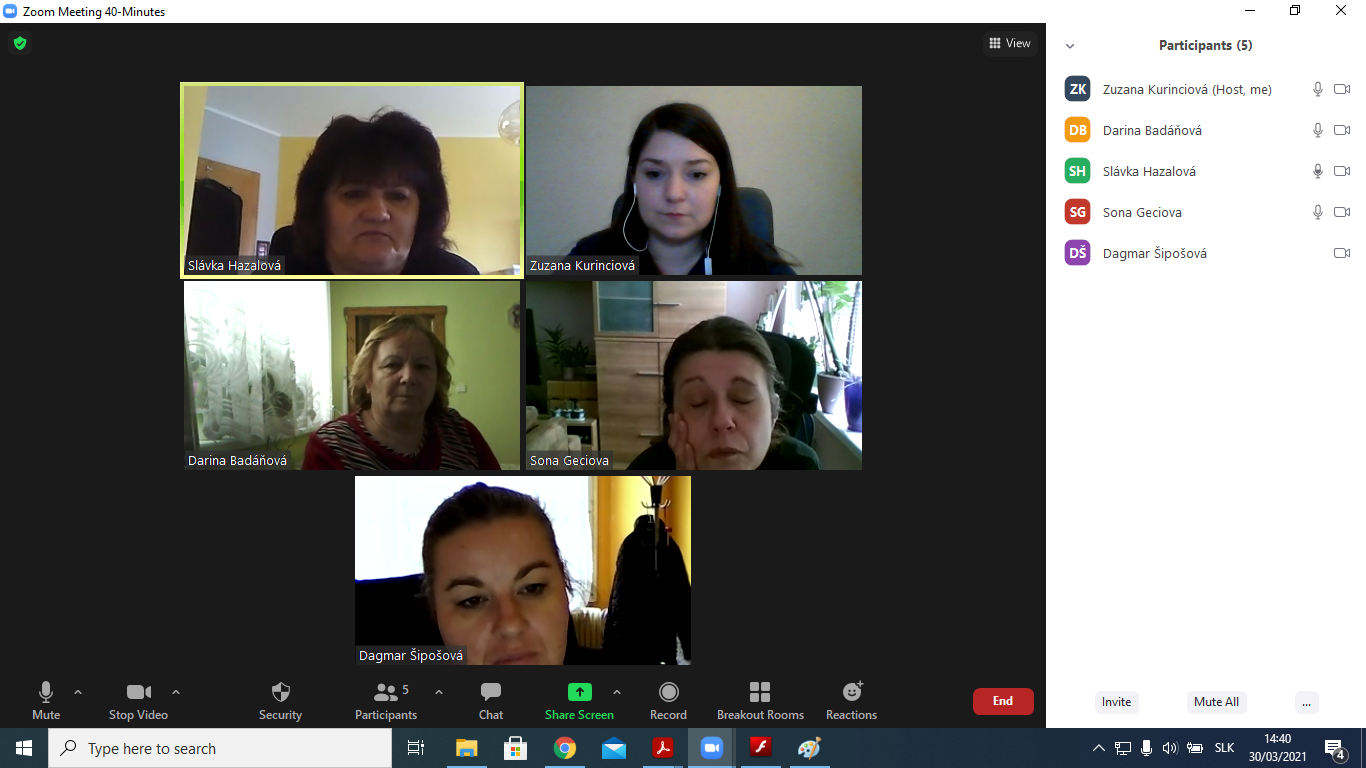 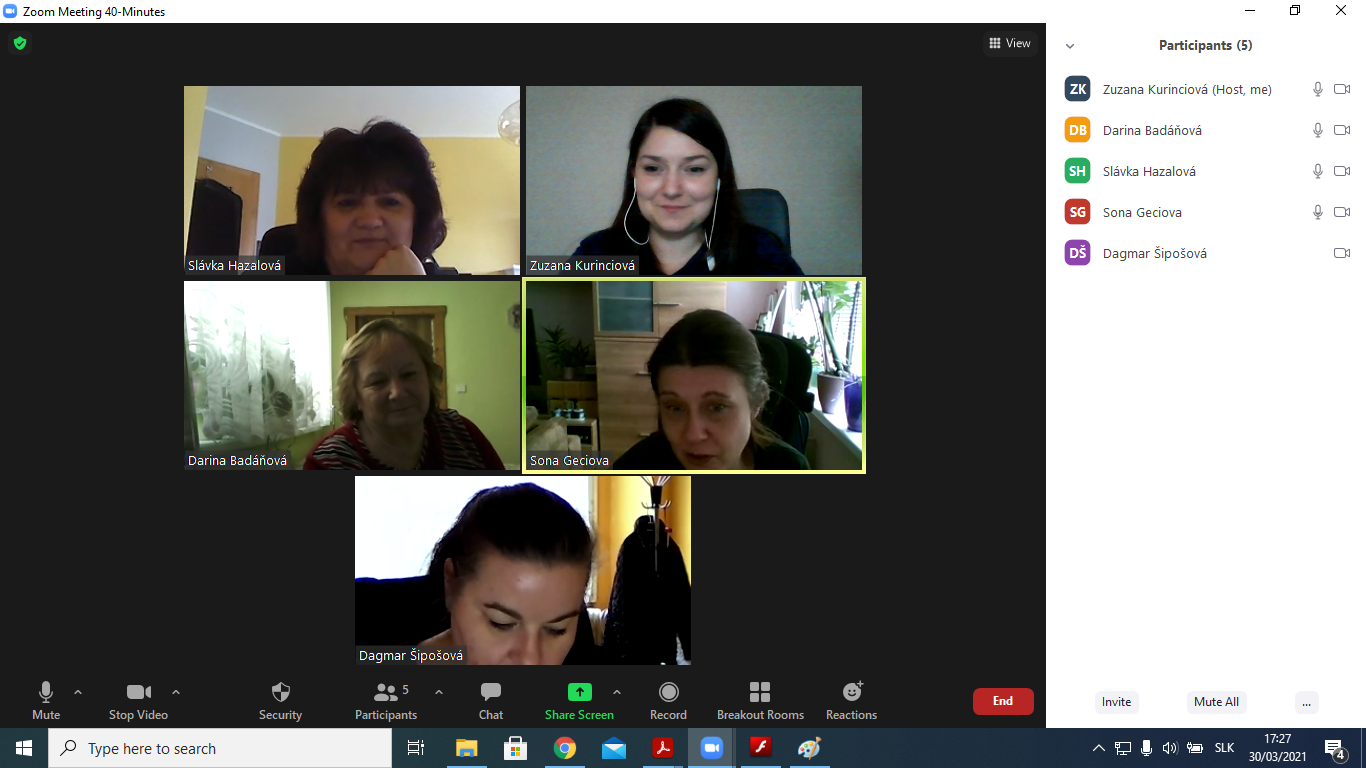 Prioritná osVzdelávanieŠpecifický cieľ1.2.1 Zvýšiť kvalitu odborného vzdelávania a prípravy reflektujúc potreby trhu prácePrijímateľObchodná akadémia, Polárna 1, 040 12 KošiceNázov projektuPolárka v praxiKód projektu  ITMS2014+NFP312010AGW2Názov pedagogického klubu Finančný klubDátum stretnutia  pedagogického klubu30. 03. 2021Miesto stretnutia  pedagogického klubuOnline stretnutie – aplikácia ZOOM https://us02web.zoom.us/j/87288254369?pwd=cmdXRXJmSEg5K0VYaUZnV054T2FUZz09Meno koordinátora pedagogického klubuMgr. Zuzana KurinciováOdkaz na webové sídlo zverejnenej správywww.polarka.skManažérske zhrnutie:Témou stretnutia bolo vypĺňanie daňového priznania k dani z príjmov FO a PO. Nadviazali sme na predchádzajúcu tému, ktorú sme rozšírili o využitie internetových zdrojov vo výučbe.  Kľúčové slová: daňové priznanie, medzipredmetové vzťahy, slovná zásoba, internetové zdrojeHlavné body, témy stretnutia, zhrnutie priebehu stretnutia:Hlavné body zasadnutiaorganizačné pokyny pre členov klubukontrola zadaní z predchádzajúceho stretnutiadiskusiaTémy stretnutiafinančná gramotnosť – vypĺňanie daňového priznania k dani z príjmov FO a POinternetové zdroje pre žiakov v slovenskom a anglickom jazykuZhrnutie priebehu stretnutiaV úvode sme skontrolovali zadanie z predchádzajúce stretnutia. Členovia predstavili internetové zdroje pre študentov:http://www.danovakalkulacka.skhttp://www.onlinekalkulacka.skhttp://www.euroekonom.skhttps://uctovnajednotka.skNásledne sme prediskutovali ich využitie v danej téme na hodinách odborných predmetov, matematiky a anglického jazyka.  V závere stretnutia sa členovia dohodli na príprave aktivít s využitím internetových zdrojov.Závery a odporúčania:                    Všetci členovia klubu prijali závery a odporúčania: prípraviť aktivity s využitím internetových zdrojovVypracoval (meno, priezvisko)Mgr. Zuzana KurinciováDátum31.03.2021PodpisSchválil (meno, priezvisko)Mgr. Dagmar ŠipošováDátum07.04.2021PodpisPrioritná os:VzdelávanieŠpecifický cieľ:1.2.1 Zvýšiť kvalitu odborného vzdelávania a prípravy reflektujúc potreby trhu prácePrijímateľ:Obchodná akadémia, Polárna 1, 04012 KošiceNázov projektu:Polárka v praxiKód ITMS projektu:NFP312010AGW2Názov pedagogického klubu:Finančný klubč.Meno a priezviskoPodpisInštitúcia1.RNDr. Darina BadáňováObchodná akadémia, Polárna 1, 040 12 Košice2.Ing. Soňa GéciováObchodná akadémia, Polárna 1, 040 12 Košice3.Ing. Slávka HazalováObchodná akadémia, Polárna 1, 040 12 Košice4.Mgr. Zuzana KurinciováObchodná akadémia, Polárna 1, 040 12 Košice5. Mgr. Dagmar ŠipošováObchodná akadémia, Polárna 1, 040 12 Košice